ИЗВЕШТАЈ СА ОПШТИНСКОГ ТАКМИЧЕЊА ,,ШТА ЗНАШ О САОБРАЋАЈУ''21.04.2018. године одржана је 49. смотра такмичења ,,Шта знаш о саобраћају'' у ОШ ,, Аца Милосављевић'' у Рушњу. Седми пут за редом наша школа има најбољи пласман. Као најбоље пласирана школа, добила је на поклон бицикл.Пласман наших ученика на градско такмичење:Ц група – дечаци:2. место – Станиша Ристовић 3. место – Андрија Ћирић Ц група – девојчице:1. место – Тања Цветковић 3. место – Бојана Милошевић Б група – дечаци:2. место – Симон Вуковић Б група – девојчице:2. место – Софија Остојић                                                                                                     Предметни наставник ТИО и ТиТ:                                                                                                     Лукић Весна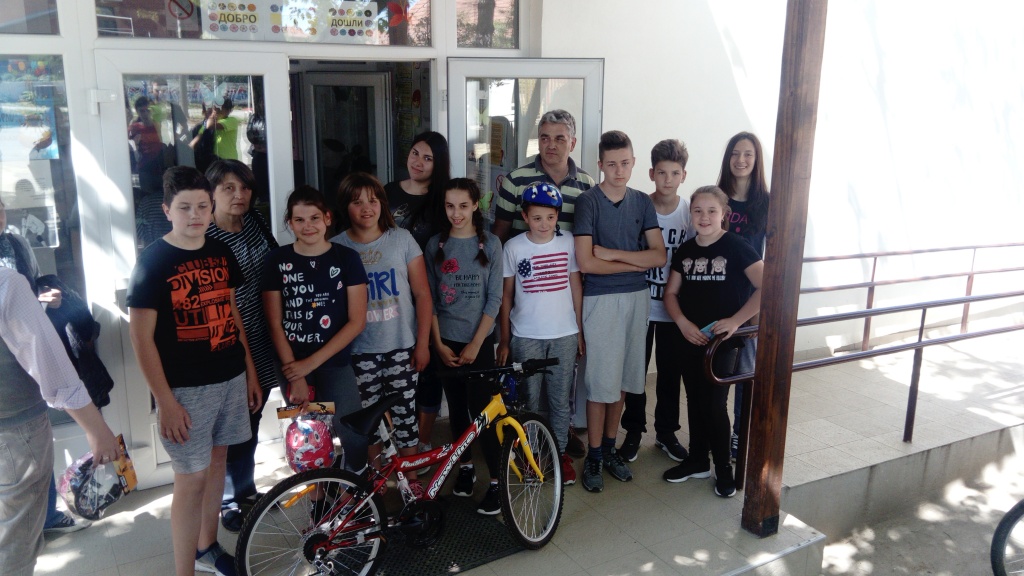 ПОБЕДНИЧКИ ТИМ ОПШТИНСКОГ ТАКМИЧЕЊА ,,ШТА ЗНАШ О САОБРАЋАЈУ''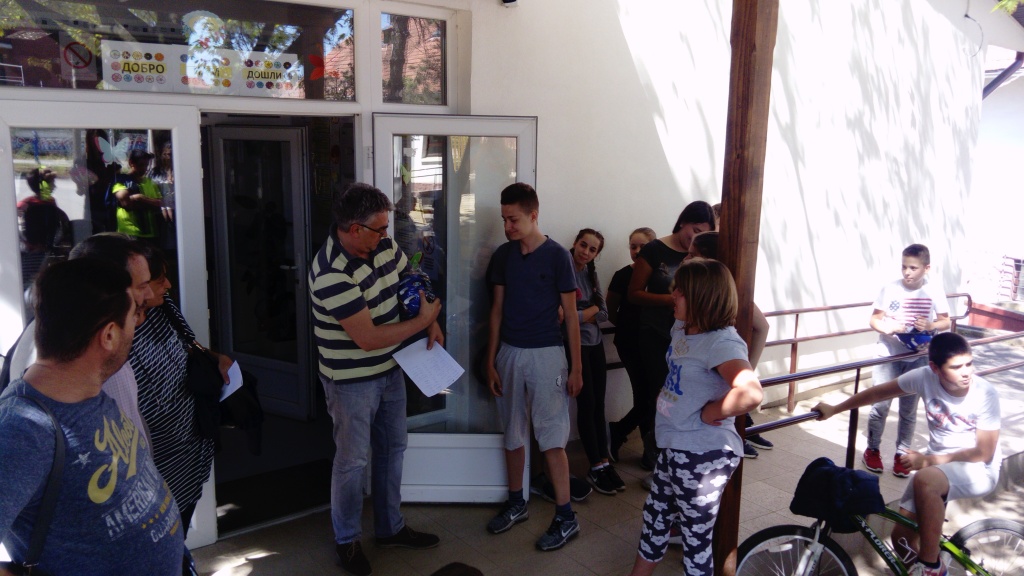 2. МЕСТО – СТАНИША РИСТОВИЋ 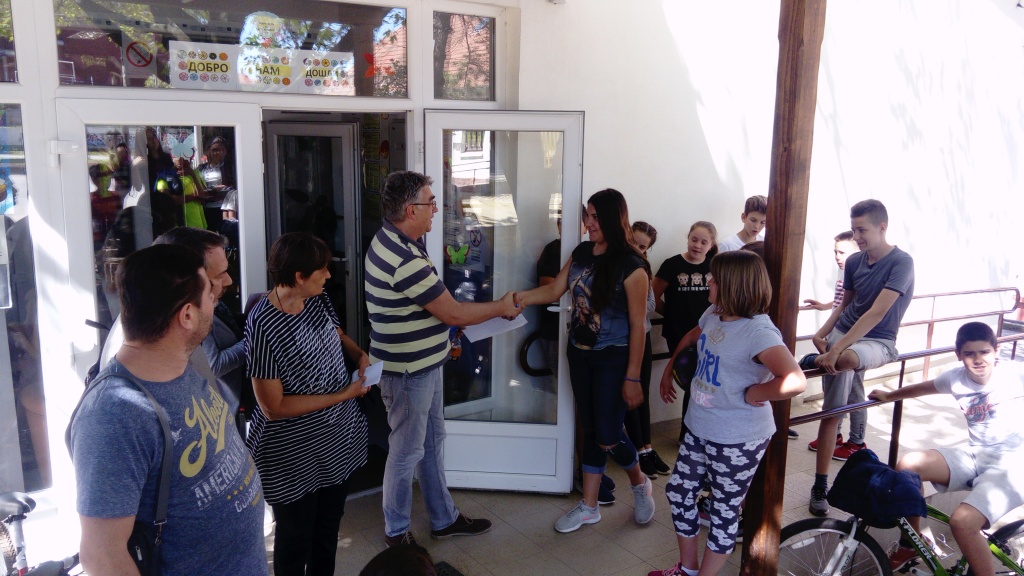 МЕСТО – ТАЊА ЦВЕТКОВИЋ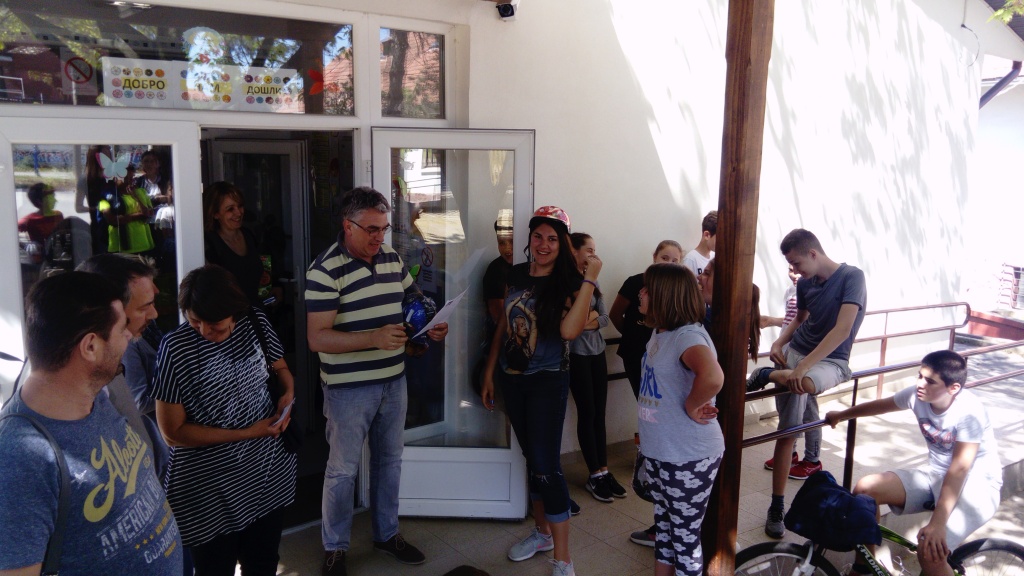 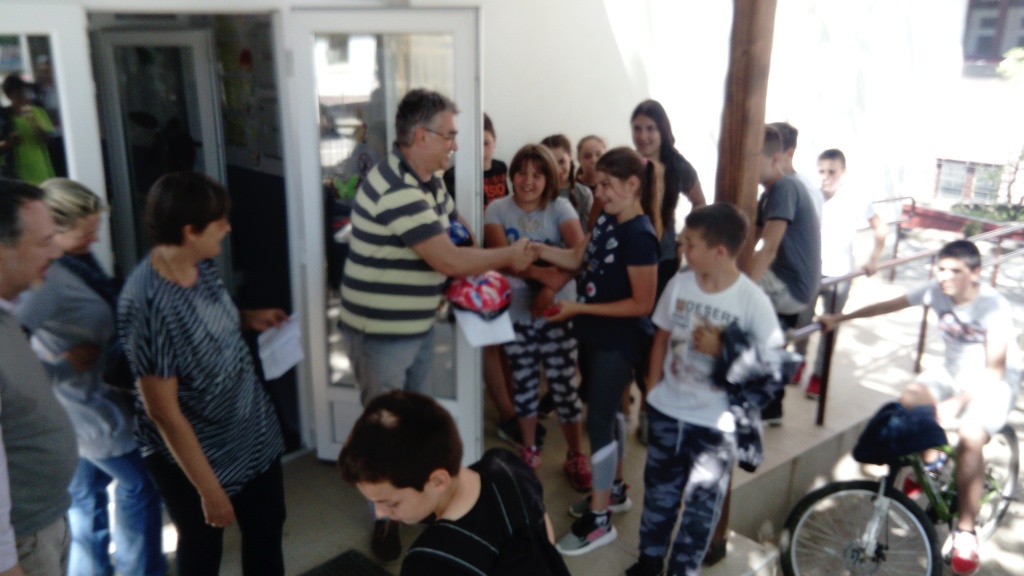 МЕСТО – СОФИЈА ОСТОЈИЋ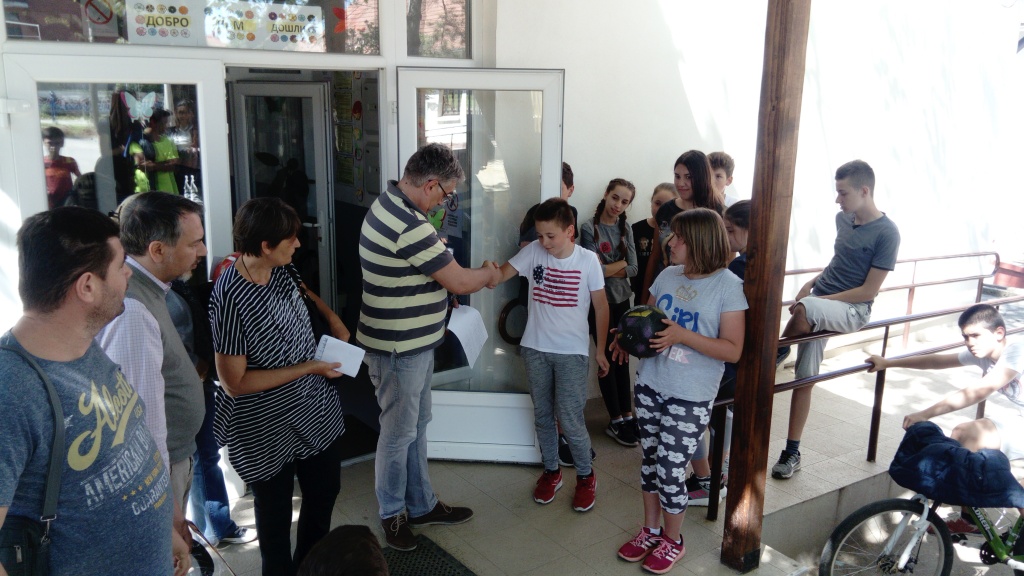 2.МЕСТО – СИМОН ВУКОВИЋ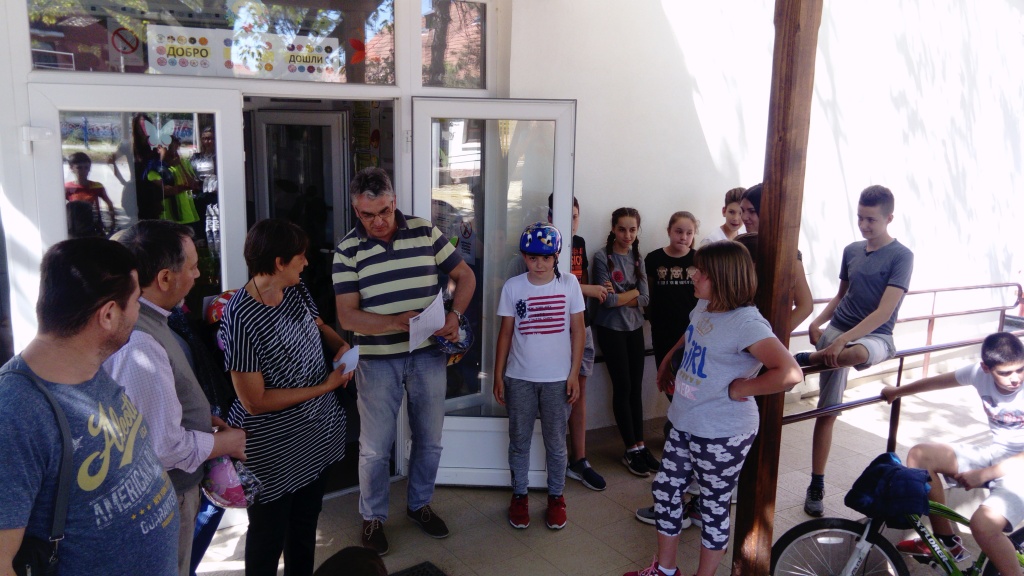 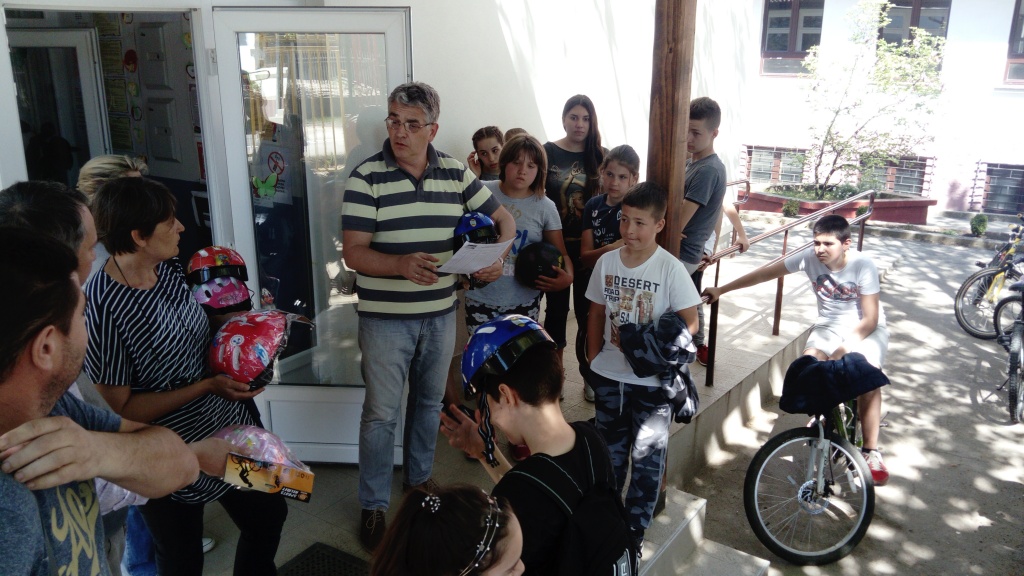 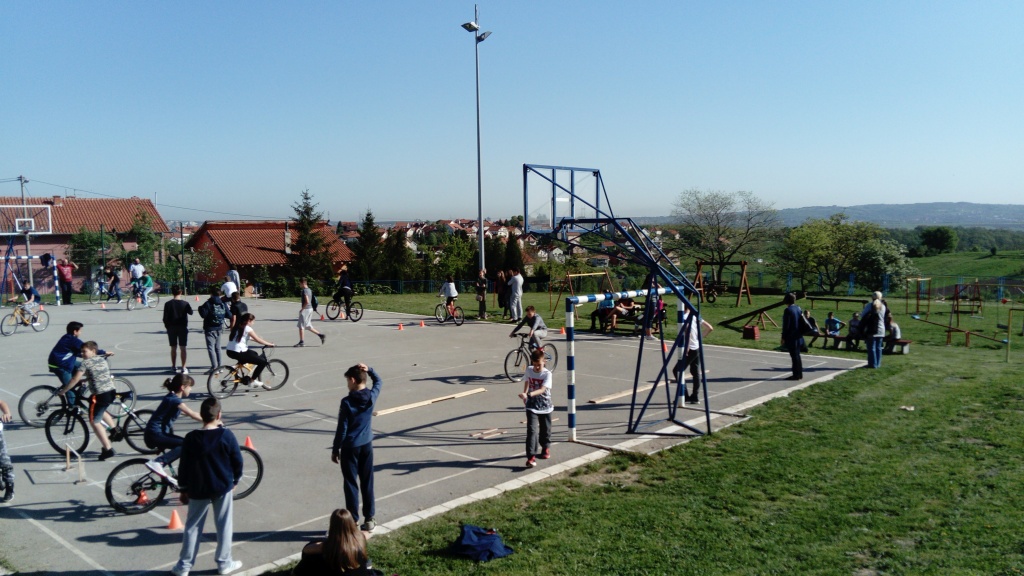 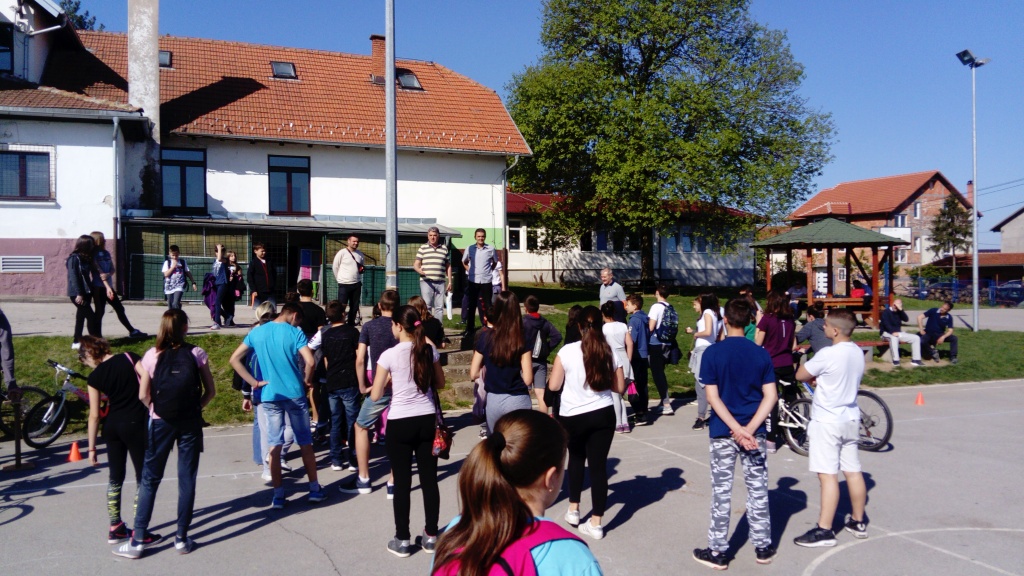 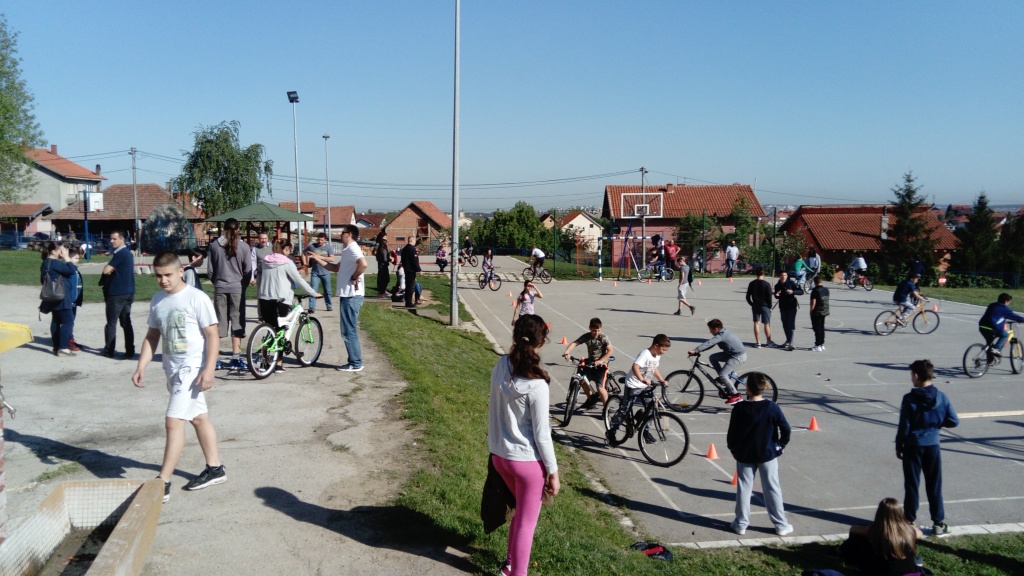 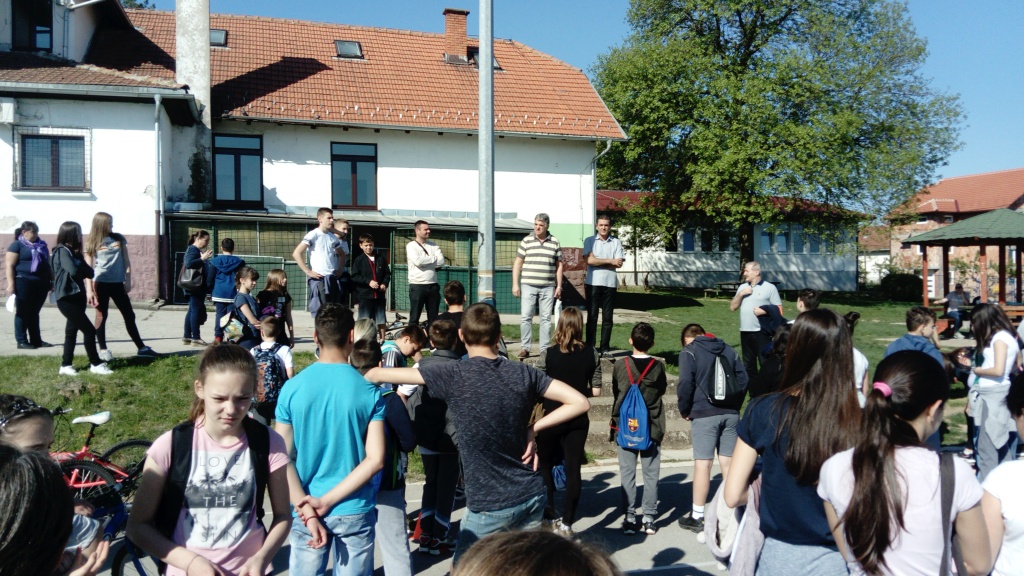 